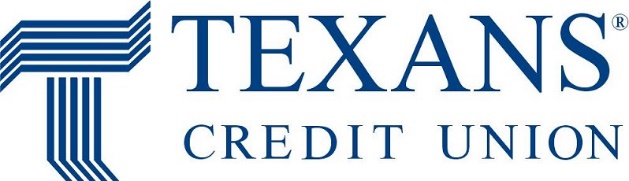 Texans Credit Union Strengthens Management Team with Five Internal PromotionsRichardson, TX (Sept. 7, 2022) – Texans Credit Union continues to strengthen its management team and provide career paths for its employees. The $2 billion credit union has promoted five individuals to new positions within the credit union – three to vice president-level positions and two to director roles. These new roles reflect Texans’ ongoing commitment to improving the member’s overall experience, especially in the digital and technology space. 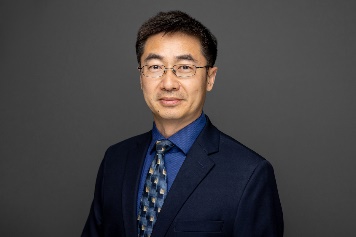 JJ Bai has been promoted to Vice President of Development and Host Systems within the IT department. Bai joined Texans in 2021 and has more than 20 years experience in the credit union industry, working both at credit unions and for an industry IT development partner. He oversees Texans’ software initiatives and leads the development and business analyst teams. Bai has a master’s degree in computer science. Tanya Patterson, an 18-year Texans veteran, has been promoted to Vice President of IT Systems. Patterson’s tenured career at the credit union included multiple positions within operations and emerging technology before she became part of the IT team. She oversees emerging technologies, the help desk, information security, and IT infrastructure with a focus on ensuring high member service and data integrity. Patterson has degrees in accounting and is a Certified Auditor and Certified Information Systems Auditor. 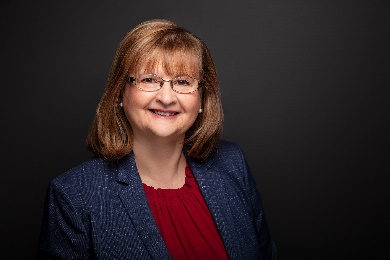 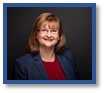 In the newly created role of Vice President of Enterprise Risk Management, Kris Jones is in charge of Texans’ audit and compliance teams and its vendor management process. Jones started her career at Texans as a Teller 30 years ago and has held a number of different positions within the credit union. She has a degree in accounting from the University of Texas at Dallas. She is also a CPA and a Certified Internal Auditor, Certified Regulatory Compliance Manager, and a Credit Union Enterprise Risk Management Expert.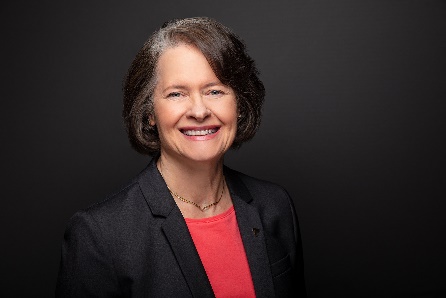 “Our employees play a pivotal role in our success and we are committed to providing development opportunities that allow them to grow professionally,” said David Frazier, President of Texans Credit Union. “These promotions are a reflection of their individual contributions to our membership and the success of Texans.”The two employees promoted to director level positions are: Todd Cook, who has been with Texans for 14 years and held positions in Accounting, Purchasing and Finance. In the role of Director of Finance he leads the finance team and the credit union’s data analysis efforts and manages the Facilities team. Cook has a degree in business management from Stephen F. Austin State University.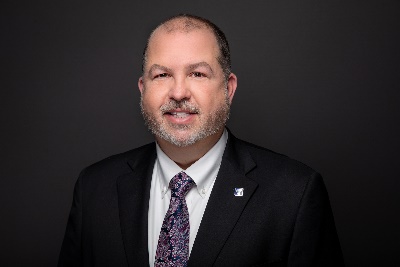 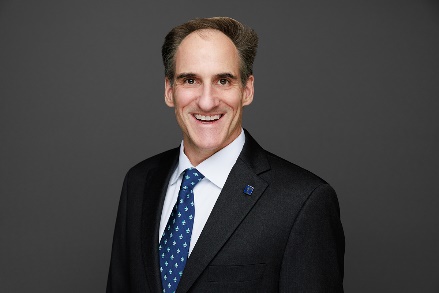 John Traweek, Director of IT Infrastructure, a new position. A seven-year Texans employee, Traweek now manages all of the credit union’s IT hardware and servers. He has a degree in computer science from the University of Texas at Tyler.About Texans Credit UnionTexans Credit Union is a full-service, not-for-profit financial institution that serves more than 109,000 members throughout the DFW area. With more than $2 billion in assets, Texans Credit Union is one of the largest member-owned financial institutions in the DFW area, serving its members and the community since 1953.###